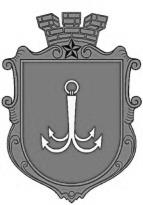                                           ОДЕСЬКА МІСЬКА РАДАПОСТІЙНА КОМІСІЯЗ ПИТАНЬ ОХОРОНИ ЗДОРОВ’Я  ________________№_________________на №______________від______________ПРОТОКОЛЗасідання постійної комісії від 14.07.2021 року	10.00 									307 каб.ПРИСУТНІ:Cаутьонков В.М., Вагапов А.В., Нікогосян Л.Р., Куценко І.І., Авдєєв М.В.ЗАПРОШЕНІ:Леонідова Л.В.Ляхова Н.Ю.Бабенко О.І.Також присутні:депутати одеської міської ради Єреміца О.М., Головатюк-Юзефпольська І.Л., помічники депутатів Одеської міської ради, представники громадськості, ЗМІПОРЯДОК ДЕННИЙ1. Розгляд проєкту рішення Одеської міської ради «Про затвердження підсумкового звіту про виконання Міської цільової програми протидії ВІЛ-інфекції/СНІДу, туберкульозу, гепатитам та наркоманії у місті Одесі «Прискорена відповідь Одеса» («Fast-Track Одеса») на 2018-2020 роки, затвердженої рішенням Одеської міської ради від 06 червня 2018 року           № 3320-VII».2. Розгляд проекту рішення Одеської міської ради «Про затвердження передавального акту комісії з реорганізації Комунальної установи «Центр невідкладної медичної допомоги» Одеської міської ради».3. Інформація щодо  фінансово-економічної діяльності Департаменту охорони здоров’я у 1 півріччі поточного року. 4. Розгляд звернення депутата Одеської міської ради Леонідової Л.В.5. Розгляд звернення ГО «Захистимо Одесу разом».6. Розгляд звернення представників колективу КУ МКЛ №3 7. Розгляд звернення ГО «Зелений лист».8. Інформація за результатами виїзду робочої групи до КНП МДЛ№2.9. Різне.         СЛУХАЛИ: Cаутьонкова В.М. з пропозицією розглянути пункти 4, 5, 6, 7 порядку денного на наступному засіданні постійної комісії з питань охорони здоров’я.          ВИСНОВОК: вирішили розглянути пункти 4, 5, 6, 7 порядку денного на наступному засіданні постійної комісії з питань охорони здоров’я. Результати голосування:«ЗА» - 4 «ПРОТИ» - 0Не голосував - 01.Перше питання  порядку денного.СЛУХАЛИ: Звернення Департаменту охорони здоров’я Одеської міської ради про внесення на розгляд чергової сесії проекту рішення «Про затвердження підсумкового звіту про виконання Міської цільової програми протидії ВІЛ-інфекції/СНІДу, туберкульозу, гепатитам та наркоманії у місті Одесі «Прискорена відповідь Одеса» («Fast-Track Одеса») на 2018-2020 роки, затвердженої рішенням Одеської міської ради від 06 червня 2018 року № 3320-VII».ВИСТУПИЛИ: Cаутьонков В.М., Бабенко О.І., Куценко І.І., Авдєєв М.В., Нікогосян Л.Р., Головатюк-Юзефпольська І.Л. ВИСНОВОК: 1. Підтримати розгляд проекту рішення Одеської міської ради, внесений виконавчим комітетом Одеської міської ради  «Про затвердження підсумкового звіту про виконання Міської цільової програми протидії ВІЛ-інфекції/СНІДу, туберкульозу, гепатитам та наркоманії у місті Одесі «Прискорена відповідь Одеса» («Fast-Track Одеса») на 2018-2020 роки, затвердженої рішенням Одеської міської ради від 06 червня 2018 року           № 3320-VII» на VIII сесії Одеської міської ради.2. Надати відповіді на питання депутата Одеської міської ради    Авдєєва Н.В. до проекту рішення.Результати голосування:«ЗА» -  4  « ПРОТИ» - 0 Не голосував - 0Рішення прийнято          2. Друге питання  порядку денного. СЛУХАЛИ: Звернення Департаменту охорони здоров’я Одеської міської ради про внесення на розгляд чергової сесії проекту рішення «Про затвердження передавального акту комісії з реорганізації Комунальної установи «Центр невідкладної медичної допомоги» Одеської міської ради».ВИСНОВОК: рекомендувати розглянути на черговій сесії Одеської міської ради проект рішення  «Про затвердження передавального акту комісії з реорганізації Комунальної установи «Центр невідкладної медичної допомоги» Одеської міської ради».Результати голосування:«ЗА» -  5« ПРОТИ» - 0Не голосував - 0Рішення прийнято3. Трете питання  порядку денного.СЛУХАЛИ: заступника директора департаменту – начальника відділу економіки та планування Ляхову Н.Ю. щодо  фінансово-економічної діяльності Департаменту охорони здоров’я у 1 півріччі поточного року.ВИСТУПИЛИ: Cаутьонков В.М., Ляхову Н.Ю. Куценко І.І.,   Нікогосян Л.Р. ВИСНОВОК: прийняти інформацію заступника директора департаменту – начальника відділу економіки та планування Ляхової Н.Ю. щодо  фінансово-економічної діяльності Департаменту охорони здоров’я у    1 півріччі поточного року до уваги та рекомендувати департаменту охорони здоров’я розмістити інформацію на офіційному сайти Одеської міської ради.4. Четверте питання порядку денного.СЛУХАЛИ: Інформація за результатами виїзду робочої групи до КНП МДЛ№2.ВИСТУПИЛИ: Cаутьонков В.М., Куценко І.І., Головатюк-Юзефпольська І.Л.,   Нікогосян Л.Р. ВИСНОВОК: прийняти інформацію до відома.Різне.СЛУХАЛИ: інформацію щодо проекту договору про співпрацю комунальних некомерційних підприємств з Одеськім національним медичним університетом.ВИСТУПИЛИ: Cаутьонков В.М., Куценко І.І., Нікогосян Л.Р., Єреміца О.М., Головатюк-Юзефпольська І.Л., Авдєєв М.В., Вагапов А.В. ВИСНОВОК: прийняти інформацію до відома та розглянути дане питання на черговому засіданні постійної комісії з питань охорони здоров’я. Голова постійної комісії				В.М. СаутьонковСекретар постійної комісії                               Л.Р. Нікогосянпл. Думська, 1, м. Одеса, 65026, Україна